Ülesanne 18Koostada skeem 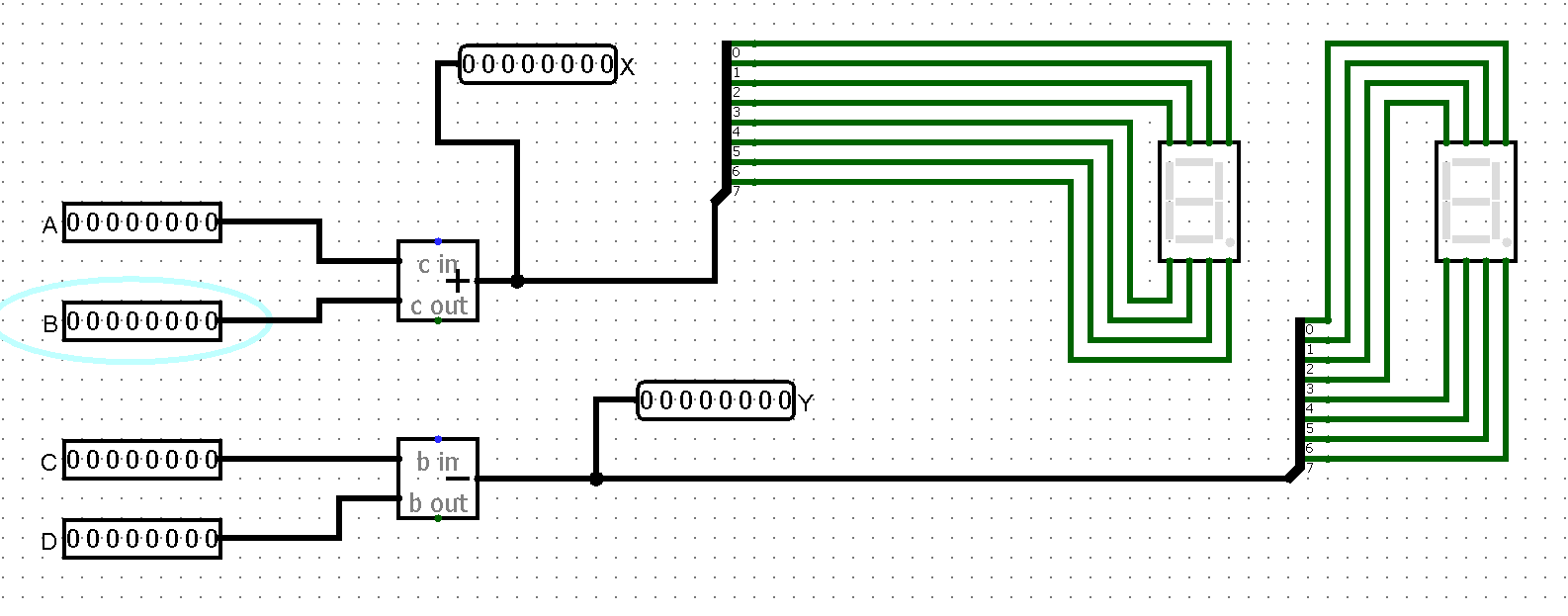 LisainfoVaata eelmine ülesanne:Vasta küsimustelehttps://moodle.tktk.ee/mod/scorm/view.php?id=131137 